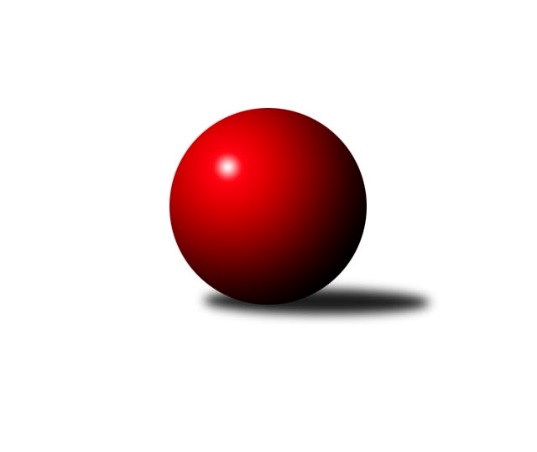 Č.5Ročník 2022/2023	23.5.2024 Krajský přebor Ústeckého kraje 2022/2023Statistika 5. kolaTabulka družstev:		družstvo	záp	výh	rem	proh	skore	sety	průměr	body	plné	dorážka	chyby	1.	SKK Podbořany B	5	4	1	0	26.0 : 14.0 	(34.0 : 26.0)	2518	9	1771	747	47	2.	SKK Bílina	4	4	0	0	26.0 : 6.0 	(33.0 : 15.0)	2441	8	1698	743	52	3.	Sokol Ústí n. L.	4	4	0	0	23.0 : 9.0 	(26.0 : 22.0)	2271	8	1635	637	73.5	4.	TJ Teplice Letná B	4	3	0	1	21.0 : 11.0 	(26.5 : 21.5)	2478	6	1730	748	47.8	5.	TJ Lokomotiva Žatec	4	1	1	2	14.0 : 18.0 	(21.0 : 27.0)	2342	3	1658	683	49.5	6.	TJ Elektrárny Kadaň B	4	1	1	2	13.0 : 19.0 	(24.0 : 24.0)	2457	3	1696	761	38.8	7.	TJ Lokomotiva Ústí n. L. C	5	1	0	4	15.0 : 25.0 	(30.5 : 29.5)	2399	2	1703	696	61	8.	Sokol Spořice	5	0	1	4	12.0 : 28.0 	(25.5 : 34.5)	2363	1	1673	690	66.4	9.	SK Verneřice B	5	0	0	5	10.0 : 30.0 	(19.5 : 40.5)	2286	0	1637	649	72.2Tabulka doma:		družstvo	záp	výh	rem	proh	skore	sety	průměr	body	maximum	minimum	1.	Sokol Ústí n. L.	3	3	0	0	18.0 : 6.0 	(21.0 : 15.0)	2305	6	2355	2214	2.	SKK Bílina	2	2	0	0	14.0 : 2.0 	(18.0 : 6.0)	2477	4	2572	2381	3.	SKK Podbořany B	2	2	0	0	11.0 : 5.0 	(15.0 : 9.0)	2605	4	2626	2583	4.	TJ Elektrárny Kadaň B	2	1	1	0	10.0 : 6.0 	(16.0 : 8.0)	2527	3	2559	2494	5.	TJ Lokomotiva Žatec	3	1	1	1	12.0 : 12.0 	(17.0 : 19.0)	2459	3	2491	2442	6.	TJ Teplice Letná B	2	1	0	1	9.0 : 7.0 	(14.0 : 10.0)	2543	2	2551	2535	7.	TJ Lokomotiva Ústí n. L. C	2	1	0	1	8.0 : 8.0 	(16.5 : 7.5)	2431	2	2488	2373	8.	SK Verneřice B	2	0	0	2	5.0 : 11.0 	(11.0 : 13.0)	2274	0	2319	2229	9.	Sokol Spořice	2	0	0	2	4.0 : 12.0 	(9.5 : 14.5)	2314	0	2318	2309Tabulka venku:		družstvo	záp	výh	rem	proh	skore	sety	průměr	body	maximum	minimum	1.	SKK Podbořany B	3	2	1	0	15.0 : 9.0 	(19.0 : 17.0)	2489	5	2599	2377	2.	SKK Bílina	2	2	0	0	12.0 : 4.0 	(15.0 : 9.0)	2423	4	2485	2361	3.	TJ Teplice Letná B	2	2	0	0	12.0 : 4.0 	(12.5 : 11.5)	2445	4	2509	2381	4.	Sokol Ústí n. L.	1	1	0	0	5.0 : 3.0 	(5.0 : 7.0)	2238	2	2238	2238	5.	Sokol Spořice	3	0	1	2	8.0 : 16.0 	(16.0 : 20.0)	2380	1	2510	2200	6.	TJ Lokomotiva Žatec	1	0	0	1	2.0 : 6.0 	(4.0 : 8.0)	2224	0	2224	2224	7.	TJ Elektrárny Kadaň B	2	0	0	2	3.0 : 13.0 	(8.0 : 16.0)	2422	0	2462	2381	8.	TJ Lokomotiva Ústí n. L. C	3	0	0	3	7.0 : 17.0 	(14.0 : 22.0)	2389	0	2552	2189	9.	SK Verneřice B	3	0	0	3	5.0 : 19.0 	(8.5 : 27.5)	2290	0	2377	2199Tabulka podzimní části:		družstvo	záp	výh	rem	proh	skore	sety	průměr	body	doma	venku	1.	SKK Podbořany B	5	4	1	0	26.0 : 14.0 	(34.0 : 26.0)	2518	9 	2 	0 	0 	2 	1 	0	2.	SKK Bílina	4	4	0	0	26.0 : 6.0 	(33.0 : 15.0)	2441	8 	2 	0 	0 	2 	0 	0	3.	Sokol Ústí n. L.	4	4	0	0	23.0 : 9.0 	(26.0 : 22.0)	2271	8 	3 	0 	0 	1 	0 	0	4.	TJ Teplice Letná B	4	3	0	1	21.0 : 11.0 	(26.5 : 21.5)	2478	6 	1 	0 	1 	2 	0 	0	5.	TJ Lokomotiva Žatec	4	1	1	2	14.0 : 18.0 	(21.0 : 27.0)	2342	3 	1 	1 	1 	0 	0 	1	6.	TJ Elektrárny Kadaň B	4	1	1	2	13.0 : 19.0 	(24.0 : 24.0)	2457	3 	1 	1 	0 	0 	0 	2	7.	TJ Lokomotiva Ústí n. L. C	5	1	0	4	15.0 : 25.0 	(30.5 : 29.5)	2399	2 	1 	0 	1 	0 	0 	3	8.	Sokol Spořice	5	0	1	4	12.0 : 28.0 	(25.5 : 34.5)	2363	1 	0 	0 	2 	0 	1 	2	9.	SK Verneřice B	5	0	0	5	10.0 : 30.0 	(19.5 : 40.5)	2286	0 	0 	0 	2 	0 	0 	3Tabulka jarní části:		družstvo	záp	výh	rem	proh	skore	sety	průměr	body	doma	venku	1.	Sokol Spořice	0	0	0	0	0.0 : 0.0 	(0.0 : 0.0)	0	0 	0 	0 	0 	0 	0 	0 	2.	TJ Lokomotiva Žatec	0	0	0	0	0.0 : 0.0 	(0.0 : 0.0)	0	0 	0 	0 	0 	0 	0 	0 	3.	Sokol Ústí n. L.	0	0	0	0	0.0 : 0.0 	(0.0 : 0.0)	0	0 	0 	0 	0 	0 	0 	0 	4.	SK Verneřice B	0	0	0	0	0.0 : 0.0 	(0.0 : 0.0)	0	0 	0 	0 	0 	0 	0 	0 	5.	SKK Bílina	0	0	0	0	0.0 : 0.0 	(0.0 : 0.0)	0	0 	0 	0 	0 	0 	0 	0 	6.	TJ Teplice Letná B	0	0	0	0	0.0 : 0.0 	(0.0 : 0.0)	0	0 	0 	0 	0 	0 	0 	0 	7.	SKK Podbořany B	0	0	0	0	0.0 : 0.0 	(0.0 : 0.0)	0	0 	0 	0 	0 	0 	0 	0 	8.	TJ Lokomotiva Ústí n. L. C	0	0	0	0	0.0 : 0.0 	(0.0 : 0.0)	0	0 	0 	0 	0 	0 	0 	0 	9.	TJ Elektrárny Kadaň B	0	0	0	0	0.0 : 0.0 	(0.0 : 0.0)	0	0 	0 	0 	0 	0 	0 	0 Zisk bodů pro družstvo:		jméno hráče	družstvo	body	zápasy	v %	dílčí body	sety	v %	1.	Lukáš Uhlíř 	SKK Bílina 	4	/	4	(100%)	8	/	8	(100%)	2.	Martin Dolejší 	TJ Teplice Letná B 	4	/	4	(100%)	8	/	8	(100%)	3.	Petr Kunt ml.	Sokol Ústí n. L. 	4	/	4	(100%)	8	/	8	(100%)	4.	Jiří Pavelka 	SKK Bílina 	4	/	4	(100%)	7	/	8	(88%)	5.	Josef Jiřinský 	TJ Teplice Letná B 	4	/	4	(100%)	6	/	8	(75%)	6.	Štefan Kutěra 	Sokol Spořice 	4	/	5	(80%)	8	/	10	(80%)	7.	Kryštof Turek 	SKK Podbořany B 	3	/	3	(100%)	6	/	6	(100%)	8.	Zuzana Tiličková 	TJ Lokomotiva Ústí n. L. C 	3	/	3	(100%)	6	/	6	(100%)	9.	Marek Půta 	SKK Podbořany B 	3	/	3	(100%)	6	/	6	(100%)	10.	Petr Bílek 	Sokol Ústí n. L. 	3	/	3	(100%)	6	/	6	(100%)	11.	Martin Čecho 	SKK Bílina 	3	/	3	(100%)	5	/	6	(83%)	12.	Jindřich Wolf 	Sokol Ústí n. L. 	3	/	3	(100%)	3	/	6	(50%)	13.	Zdeněk Vítr 	SKK Bílina 	3	/	4	(75%)	5.5	/	8	(69%)	14.	Kamil Srkal 	SKK Podbořany B 	3	/	4	(75%)	4	/	8	(50%)	15.	Jindřich Formánek 	TJ Teplice Letná B 	3	/	4	(75%)	4	/	8	(50%)	16.	Petr Kunt st.	Sokol Ústí n. L. 	3	/	4	(75%)	4	/	8	(50%)	17.	Václav Tajbl st.	TJ Lokomotiva Žatec 	3	/	4	(75%)	4	/	8	(50%)	18.	Gustav Marenčák 	Sokol Spořice 	3	/	5	(60%)	7	/	10	(70%)	19.	Vladislav Krusman 	SKK Podbořany B 	3	/	5	(60%)	5	/	10	(50%)	20.	David Sekyra 	SK Verneřice B 	3	/	5	(60%)	5	/	10	(50%)	21.	Pavlína Sekyrová 	SK Verneřice B 	3	/	5	(60%)	5	/	10	(50%)	22.	David Marcelly 	SKK Podbořany B 	3	/	5	(60%)	5	/	10	(50%)	23.	David Bouša 	TJ Teplice Letná B 	2	/	2	(100%)	4	/	4	(100%)	24.	Nataša Triščová 	TJ Elektrárny Kadaň B 	2	/	3	(67%)	5	/	6	(83%)	25.	Antonín Onderka 	TJ Elektrárny Kadaň B 	2	/	3	(67%)	4	/	6	(67%)	26.	Jiří Jarolím 	TJ Lokomotiva Žatec 	2	/	3	(67%)	3	/	6	(50%)	27.	Barbora Ambrová 	TJ Elektrárny Kadaň B 	2	/	4	(50%)	4.5	/	8	(56%)	28.	Zdeněk Rauner 	TJ Lokomotiva Ústí n. L. C 	2	/	4	(50%)	4	/	8	(50%)	29.	Pavlína Černíková 	SKK Bílina 	2	/	4	(50%)	4	/	8	(50%)	30.	Zdeněk Hošek 	TJ Elektrárny Kadaň B 	2	/	4	(50%)	4	/	8	(50%)	31.	Iveta Ptáčková 	TJ Lokomotiva Žatec 	2	/	4	(50%)	3.5	/	8	(44%)	32.	Ladislav Moravec 	SK Verneřice B 	2	/	4	(50%)	3	/	8	(38%)	33.	Václav Kordulík 	Sokol Spořice 	2	/	4	(50%)	3	/	8	(38%)	34.	Marcela Bořutová 	TJ Lokomotiva Ústí n. L. C 	2	/	4	(50%)	2.5	/	8	(31%)	35.	Zdenek Ramajzl 	TJ Lokomotiva Ústí n. L. C 	2	/	5	(40%)	6	/	10	(60%)	36.	Květuše Strachoňová 	TJ Lokomotiva Ústí n. L. C 	2	/	5	(40%)	5	/	10	(50%)	37.	Pavel Stupka 	SKK Podbořany B 	1	/	1	(100%)	2	/	2	(100%)	38.	Kristýna Vorlická 	TJ Lokomotiva Ústí n. L. C 	1	/	1	(100%)	2	/	2	(100%)	39.	Josef Šíma 	SKK Bílina 	1	/	1	(100%)	1	/	2	(50%)	40.	Jan Brhlík st.	TJ Teplice Letná B 	1	/	1	(100%)	1	/	2	(50%)	41.	Pavel Nováček 	Sokol Ústí n. L. 	1	/	1	(100%)	1	/	2	(50%)	42.	Tomáš Čecháček 	TJ Teplice Letná B 	1	/	2	(50%)	2	/	4	(50%)	43.	Jitka Sottnerová 	TJ Lokomotiva Ústí n. L. C 	1	/	2	(50%)	2	/	4	(50%)	44.	Nela Šuterová 	SKK Podbořany B 	1	/	3	(33%)	3	/	6	(50%)	45.	Martin Vích 	SKK Bílina 	1	/	3	(33%)	2.5	/	6	(42%)	46.	Kristýna Ausbuherová 	SKK Podbořany B 	1	/	3	(33%)	2	/	6	(33%)	47.	Lubomír Ptáček 	TJ Lokomotiva Žatec 	1	/	3	(33%)	2	/	6	(33%)	48.	Šárka Uhlíková 	TJ Lokomotiva Žatec 	1	/	4	(25%)	5	/	8	(63%)	49.	Kateřina Ambrová 	TJ Elektrárny Kadaň B 	1	/	4	(25%)	3	/	8	(38%)	50.	Zdeněk Ptáček st.	TJ Lokomotiva Žatec 	1	/	4	(25%)	2.5	/	8	(31%)	51.	Jiří Wetzler 	Sokol Spořice 	1	/	4	(25%)	2	/	8	(25%)	52.	Petr Andres 	Sokol Spořice 	1	/	5	(20%)	3.5	/	10	(35%)	53.	Kamila Ledwoňová 	SK Verneřice B 	1	/	5	(20%)	3	/	10	(30%)	54.	Miroslav Zítka 	SK Verneřice B 	1	/	5	(20%)	3	/	10	(30%)	55.	Horst Schmiedl 	Sokol Spořice 	1	/	5	(20%)	1	/	10	(10%)	56.	Petr Vokálek 	Sokol Spořice 	0	/	1	(0%)	1	/	2	(50%)	57.	Milan Schoř 	Sokol Ústí n. L. 	0	/	1	(0%)	1	/	2	(50%)	58.	Pavel Bidmon 	TJ Elektrárny Kadaň B 	0	/	1	(0%)	1	/	2	(50%)	59.	Petr Staněk 	Sokol Ústí n. L. 	0	/	1	(0%)	1	/	2	(50%)	60.	Milan Mestek 	Sokol Spořice 	0	/	1	(0%)	0	/	2	(0%)	61.	Jaroslav Filip 	TJ Teplice Letná B 	0	/	1	(0%)	0	/	2	(0%)	62.	Daniel Žemlička 	SK Verneřice B 	0	/	1	(0%)	0	/	2	(0%)	63.	Vlastimil Procházka 	SKK Podbořany B 	0	/	1	(0%)	0	/	2	(0%)	64.	Jitka Šálková 	SKK Bílina 	0	/	1	(0%)	0	/	2	(0%)	65.	Vlastimil Heryšer 	SKK Podbořany B 	0	/	2	(0%)	1	/	4	(25%)	66.	Petr Kuneš 	Sokol Ústí n. L. 	0	/	2	(0%)	1	/	4	(25%)	67.	Dominik Manga 	TJ Lokomotiva Žatec 	0	/	2	(0%)	1	/	4	(25%)	68.	Alexandr Moróc 	TJ Lokomotiva Ústí n. L. C 	0	/	3	(0%)	2	/	6	(33%)	69.	Karel Bouša 	TJ Teplice Letná B 	0	/	3	(0%)	1	/	6	(17%)	70.	Jaroslav Vorlický 	TJ Lokomotiva Ústí n. L. C 	0	/	3	(0%)	1	/	6	(17%)	71.	Milan Hnilica 	TJ Teplice Letná B 	0	/	3	(0%)	0.5	/	6	(8%)	72.	Patrik Bílek 	Sokol Ústí n. L. 	0	/	3	(0%)	0	/	6	(0%)	73.	Robert Ambra 	TJ Elektrárny Kadaň B 	0	/	4	(0%)	2.5	/	8	(31%)	74.	Hana Machová 	SK Verneřice B 	0	/	5	(0%)	0.5	/	10	(5%)Průměry na kuželnách:		kuželna	průměr	plné	dorážka	chyby	výkon na hráče	1.	Podbořany, 1-4	2567	1803	764	52.8	(428.0)	2.	TJ Teplice Letná, 1-4	2515	1763	751	50.8	(419.3)	3.	Kadaň, 1-2	2492	1741	751	45.3	(415.5)	4.	Žatec, 1-2	2459	1710	748	50.2	(409.8)	5.	TJ Lokomotiva Ústí nad Labem, 1-4	2416	1707	709	56.8	(402.7)	6.	Bílina, 1-2	2383	1657	726	57.0	(397.2)	7.	Sokol Spořice, 1-2	2342	1661	680	53.0	(390.4)	8.	Verneřice, 1-2	2290	1658	632	70.8	(381.8)	9.	Sokol Ústí, 1-2	2254	1610	644	72.2	(375.8)Nejlepší výkony na kuželnách:Podbořany, 1-4SKK Podbořany B	2626	3. kolo	Pavel Stupka 	SKK Podbořany B	471	5. koloSKK Podbořany B	2583	5. kolo	Zdenek Ramajzl 	TJ Lokomotiva Ústí n. L. C	465	3. koloTJ Lokomotiva Ústí n. L. C	2552	3. kolo	Kryštof Turek 	SKK Podbořany B	461	3. koloSokol Spořice	2510	5. kolo	Kamil Srkal 	SKK Podbořany B	460	3. kolo		. kolo	Marek Půta 	SKK Podbořany B	459	5. kolo		. kolo	David Marcelly 	SKK Podbořany B	454	3. kolo		. kolo	Marcela Bořutová 	TJ Lokomotiva Ústí n. L. C	445	3. kolo		. kolo	Václav Kordulík 	Sokol Spořice	443	5. kolo		. kolo	Kryštof Turek 	SKK Podbořany B	439	5. kolo		. kolo	Štefan Kutěra 	Sokol Spořice	439	5. koloTJ Teplice Letná, 1-4SKK Podbořany B	2599	1. kolo	Nela Šuterová 	SKK Podbořany B	482	1. koloTJ Teplice Letná B	2551	1. kolo	Martin Dolejší 	TJ Teplice Letná B	474	1. koloTJ Teplice Letná B	2535	3. kolo	Josef Jiřinský 	TJ Teplice Letná B	455	1. koloSK Verneřice B	2377	3. kolo	Jindřich Formánek 	TJ Teplice Letná B	447	3. kolo		. kolo	Vladislav Krusman 	SKK Podbořany B	443	1. kolo		. kolo	Kamil Srkal 	SKK Podbořany B	440	1. kolo		. kolo	Martin Dolejší 	TJ Teplice Letná B	436	3. kolo		. kolo	Josef Jiřinský 	TJ Teplice Letná B	434	3. kolo		. kolo	Karel Bouša 	TJ Teplice Letná B	433	1. kolo		. kolo	Kryštof Turek 	SKK Podbořany B	427	1. koloKadaň, 1-2TJ Elektrárny Kadaň B	2559	4. kolo	Zdeněk Rauner 	TJ Lokomotiva Ústí n. L. C	471	4. koloTJ Elektrárny Kadaň B	2494	2. kolo	Zdeněk Hošek 	TJ Elektrárny Kadaň B	458	4. koloSKK Podbořany B	2492	2. kolo	Barbora Ambrová 	TJ Elektrárny Kadaň B	448	2. koloTJ Lokomotiva Ústí n. L. C	2426	4. kolo	Barbora Ambrová 	TJ Elektrárny Kadaň B	445	4. kolo		. kolo	Kateřina Ambrová 	TJ Elektrárny Kadaň B	439	4. kolo		. kolo	Kamil Srkal 	SKK Podbořany B	433	2. kolo		. kolo	Marcela Bořutová 	TJ Lokomotiva Ústí n. L. C	430	4. kolo		. kolo	Vladislav Krusman 	SKK Podbořany B	428	2. kolo		. kolo	David Marcelly 	SKK Podbořany B	428	2. kolo		. kolo	Antonín Onderka 	TJ Elektrárny Kadaň B	418	2. koloŽatec, 1-2TJ Lokomotiva Žatec	2491	3. kolo	Václav Tajbl st.	TJ Lokomotiva Žatec	457	1. koloSKK Bílina	2485	4. kolo	Martin Čecho 	SKK Bílina	452	4. koloTJ Elektrárny Kadaň B	2462	3. kolo	Štefan Kutěra 	Sokol Spořice	447	1. koloTJ Lokomotiva Žatec	2445	1. kolo	Barbora Ambrová 	TJ Elektrárny Kadaň B	441	3. koloTJ Lokomotiva Žatec	2442	4. kolo	Zdeněk Vítr 	SKK Bílina	438	4. koloSokol Spořice	2429	1. kolo	Iveta Ptáčková 	TJ Lokomotiva Žatec	437	3. kolo		. kolo	Zdeněk Ptáček st.	TJ Lokomotiva Žatec	434	1. kolo		. kolo	Zdeněk Ptáček st.	TJ Lokomotiva Žatec	434	3. kolo		. kolo	Václav Tajbl st.	TJ Lokomotiva Žatec	432	4. kolo		. kolo	Gustav Marenčák 	Sokol Spořice	432	1. koloTJ Lokomotiva Ústí nad Labem, 1-4TJ Teplice Letná B	2509	2. kolo	Tomáš Čecháček 	TJ Teplice Letná B	438	2. koloTJ Lokomotiva Ústí n. L. C	2488	2. kolo	Martin Dolejší 	TJ Teplice Letná B	437	2. koloTJ Lokomotiva Ústí n. L. C	2373	5. kolo	Zuzana Tiličková 	TJ Lokomotiva Ústí n. L. C	433	2. koloSK Verneřice B	2294	5. kolo	Josef Jiřinský 	TJ Teplice Letná B	432	2. kolo		. kolo	Zdeněk Rauner 	TJ Lokomotiva Ústí n. L. C	424	5. kolo		. kolo	Květuše Strachoňová 	TJ Lokomotiva Ústí n. L. C	423	2. kolo		. kolo	Marcela Bořutová 	TJ Lokomotiva Ústí n. L. C	422	2. kolo		. kolo	Zuzana Tiličková 	TJ Lokomotiva Ústí n. L. C	420	5. kolo		. kolo	Miroslav Zítka 	SK Verneřice B	416	5. kolo		. kolo	Zdenek Ramajzl 	TJ Lokomotiva Ústí n. L. C	413	2. koloBílina, 1-2SKK Bílina	2572	5. kolo	Lukáš Uhlíř 	SKK Bílina	463	5. koloTJ Elektrárny Kadaň B	2381	5. kolo	Zdeněk Vítr 	SKK Bílina	455	5. koloSKK Bílina	2381	1. kolo	Martin Čecho 	SKK Bílina	437	5. koloSK Verneřice B	2199	1. kolo	Ladislav Moravec 	SK Verneřice B	434	1. kolo		. kolo	Jiří Pavelka 	SKK Bílina	431	5. kolo		. kolo	Pavlína Černíková 	SKK Bílina	429	5. kolo		. kolo	Martin Čecho 	SKK Bílina	421	1. kolo		. kolo	Zdeněk Hošek 	TJ Elektrárny Kadaň B	411	5. kolo		. kolo	Jiří Pavelka 	SKK Bílina	409	1. kolo		. kolo	Kateřina Ambrová 	TJ Elektrárny Kadaň B	407	5. koloSokol Spořice, 1-2TJ Teplice Letná B	2381	4. kolo	Štefan Kutěra 	Sokol Spořice	432	2. koloSKK Bílina	2361	2. kolo	Pavlína Černíková 	SKK Bílina	428	2. koloSokol Spořice	2318	2. kolo	David Bouša 	TJ Teplice Letná B	428	4. koloSokol Spořice	2309	4. kolo	Lukáš Uhlíř 	SKK Bílina	416	2. kolo		. kolo	Martin Dolejší 	TJ Teplice Letná B	416	4. kolo		. kolo	Josef Jiřinský 	TJ Teplice Letná B	411	4. kolo		. kolo	Jiří Pavelka 	SKK Bílina	407	2. kolo		. kolo	Petr Andres 	Sokol Spořice	400	4. kolo		. kolo	Jindřich Formánek 	TJ Teplice Letná B	400	4. kolo		. kolo	Zdeněk Vítr 	SKK Bílina	399	2. koloVerneřice, 1-2SKK Podbořany B	2377	4. kolo	Kristýna Ausbuherová 	SKK Podbořany B	413	4. koloSK Verneřice B	2319	4. kolo	Kamil Srkal 	SKK Podbořany B	413	4. koloSokol Ústí n. L.	2238	2. kolo	Kamila Ledwoňová 	SK Verneřice B	412	2. koloSK Verneřice B	2229	2. kolo	Kamila Ledwoňová 	SK Verneřice B	412	4. kolo		. kolo	Pavlína Sekyrová 	SK Verneřice B	412	4. kolo		. kolo	Vladislav Krusman 	SKK Podbořany B	405	4. kolo		. kolo	David Sekyra 	SK Verneřice B	403	4. kolo		. kolo	David Marcelly 	SKK Podbořany B	403	4. kolo		. kolo	Pavlína Sekyrová 	SK Verneřice B	401	2. kolo		. kolo	Vlastimil Heryšer 	SKK Podbořany B	399	4. koloSokol Ústí, 1-2Sokol Ústí n. L.	2355	5. kolo	Petr Bílek 	Sokol Ústí n. L.	444	5. koloSokol Ústí n. L.	2345	3. kolo	Petr Kunt ml.	Sokol Ústí n. L.	423	1. koloTJ Lokomotiva Žatec	2224	5. kolo	Petr Bílek 	Sokol Ústí n. L.	422	1. koloSokol Ústí n. L.	2214	1. kolo	Kristýna Vorlická 	TJ Lokomotiva Ústí n. L. C	413	1. koloSokol Spořice	2200	3. kolo	Jindřich Wolf 	Sokol Ústí n. L.	413	5. koloTJ Lokomotiva Ústí n. L. C	2189	1. kolo	Petr Kunt ml.	Sokol Ústí n. L.	409	3. kolo		. kolo	Petr Bílek 	Sokol Ústí n. L.	409	3. kolo		. kolo	Petr Kunt st.	Sokol Ústí n. L.	403	5. kolo		. kolo	Petr Kunt st.	Sokol Ústí n. L.	400	3. kolo		. kolo	Petr Andres 	Sokol Spořice	397	3. koloČetnost výsledků:	7.0 : 1.0	3x	6.0 : 2.0	6x	5.0 : 3.0	2x	4.0 : 4.0	2x	3.0 : 5.0	2x	2.0 : 6.0	5x